Francis  704 N 9th St, P.O. Box .			                  220 .  Loup City, NE 68853				Hazard, NE 68841		                  Ashton, NE 68817			 Email: josaphatsaint@yahoo.comPASTORAL STAFF AND PHONE NUMBERS: Mass Schedule									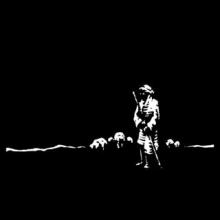 Day                         Time             Liturgical Celebration			May 12, 2019Fourth Sunday of EasterReconciliation will be on Saturday 6:30 at St. Josaphat - Mass is at 7:00 PM.A Mother’s Love - AnonA Mother’s heart and a Mother’s faithAnd a Mother’s steadfast loveWere fashioned by the AngelsAnd sent from God above.Weekly Reflection:First Reading Acts 13:14.  “Almost the whole city gathered to hear the word of the Lord.”  Does it seem that they like what they heard?  What made Paul and Barnabas decide to preach to the Gentiles?  Was salvation planned for the Gentiles from the beginning of time or was this a change of plans?CONGRATULATIONS TOour High School Graduates from St. Josaphat’s, St. Francis andSaint Gabriel. May today be a wonderful day as you celebrate your graduation and may you all have great memories of this day.ST. MARY’S CEMETERY – ROCKVILLE:  Spruce up May 18th, 2019 at 9:00 am.  Yard tools and helpful hands appreciated.  “Many hands make light work.”  Questions, please call Duane at 308-750-8134.WALK OF HOPE: Central Nebraska Walk of Hope will be June 1, 2019 starting at the Loup City Community Center.  Doors open at 8:30 am.  Even if you do not like to walk, we will have several raffle items, live auction to begin about 10:30 am, and a free will offering lunch.  All proceeds from this even go to the fight and hope for a cure for Huntington’s Disease.  Shirts are available for a $15.00 donation.  Questions, please contact Janis at 308-780-4914.  The Pope has declared that “This disease be hidden no more.”CCW LADIES: Remember to bring your “Best Choice Labels” and put them in the container in back of the Church.  Your donations are greatly appreciated.FORMED:Please visit Formed.org and use the Password XXT4C6 for lots of information and education stuff for all of the family.BINGO:Next bingo will be May 14th,2019.  Chairmen:Jerry /Kyle/Joe/Tom Kowalski,ChrisTrompke, Jim Dzingle and Mark Eurek.  Circle # One (1)  willserveLunch for Bingo during May.  Remember – Bingo starts at 7:00.KNIGHT’S OF COLUMBUS Meeting will be May 16th at Loup City.  Please mark your calendar to show the 16th and not the 9th, due to graduation.TOTUS TUUS: Dates for TotusTuus at St. Josaphat’s is July 7th thru 12th.  Remember to Register.PRAYFULLY REMEMBER:Please pray for all who need prayers.  Please pray for Deacon Randy Lewandowski,Duane Lewandowski, Dennis Badura and AnzelMroczek.   Also pray for all who are hospitalized, homebound, in nursing homes, and all with health concerns.  Pray for all who ask our God for healing strength.OUR GIFT TO GOD						May 4th& 5th, 2019Priest & Pastor:           Fr. Richard L. Piontkowski - Office/Rectory 745-0315 and  Ravenna Office  452-3109 or                                                   Ravenna Rectory 452-3314 Cell-308-530-5803 – e-mail: piontkow@nponline.netSecretary:Carolyn Sekutera   Office 745-0315   (Monday, Tuesday, Wednesday 10-12 & 1-4)Music Minister:Pat Setlik	      Home: 308-496-4438Prayer Network :          Marge Lewandowski   745-1022    Vivian Damratowski 745-0602 	                                     Marge Sorensen  745-0586Religious Education:Loraine Panowicz Cell-308-754-8505Parish Nurse Coordinator:Sharon Osentowski, RN – 1-308-380-9363   Saturday11th5:00 PMRavenna MassSaturday11th7:00 PMLC Mass:+ MARVIN GALLAWAY, CLARENCE & REGINA KROLIKOWSKISunday12th 8:00 AMLC Mass: + ERNESTINE EUREKSunday12th10:30 AMRavenna MassMonday13th 12:00 PMHAZARD MASS:  + EMMA SIEGELTuesday14th No Mass or Service Wednesday 15th9:30 AMRose Lane Mass: + MIKE EUREKWednesday 15th     11:00 AMLC Mass:+ GENE SPOTANSKISaturday 18th5:00 PMRavenna MassSaturday 18th7:00 PMLC Mass: FOR THE PEOPLESunday 19th8:00 AMLCMass:+ JOHN & VERNIE JANULEWICZSunday 19th10:30 AMRavenna MassSATURDAY:  MAY 18TH – 7:00 PM – GREETERS:Dennis & Lillian Maciejewski;LEADER:Janelle Mostek; LECTORS: Loretta Lovitt& Tom Obermiller; EUCHARISTIC MINISERS:Marion Schultz, Jeannette & Jerome Siwinski, Sara Stanczyk, Brandon & Evan Tuma; SERVERS:Hayden Griffith & Jarrod Gappa.SUNDAY: MAY 19TH– 8:00 AM – GREETERS: Mark & Susan Goc; LEADER – Loraine Panowicz; LECTORS:Gary Eurek& Bill Ference; EUCHARISTIC MINISTERS:Karen Greenland, Kelly Griffith, Dick & Pam Harrington, John Hulinsky&Shiron Johansen; SERVERS:Brogan Setlik&Caden Kowalski.HOMEBOUND COMMUNION: Rt 1 –Dick Harrington; Rt 2:- Pam Harrington; Rose Lane:- Dianne Peters.LOUP CITYASHTONHAZARDCHILDREN  $       18.00       $    PLATE  $   341.40    $            $      ENVELOPES  $   2,269.00    $  710.00       $    195.00APPEAL  $     10,642.00      $   2,010.00          $    2,355.00GOAL  $     17,211.00    $   4,093.00       $    2,172.00FAMILIES73 out of 36712 out of 8513 out of 49